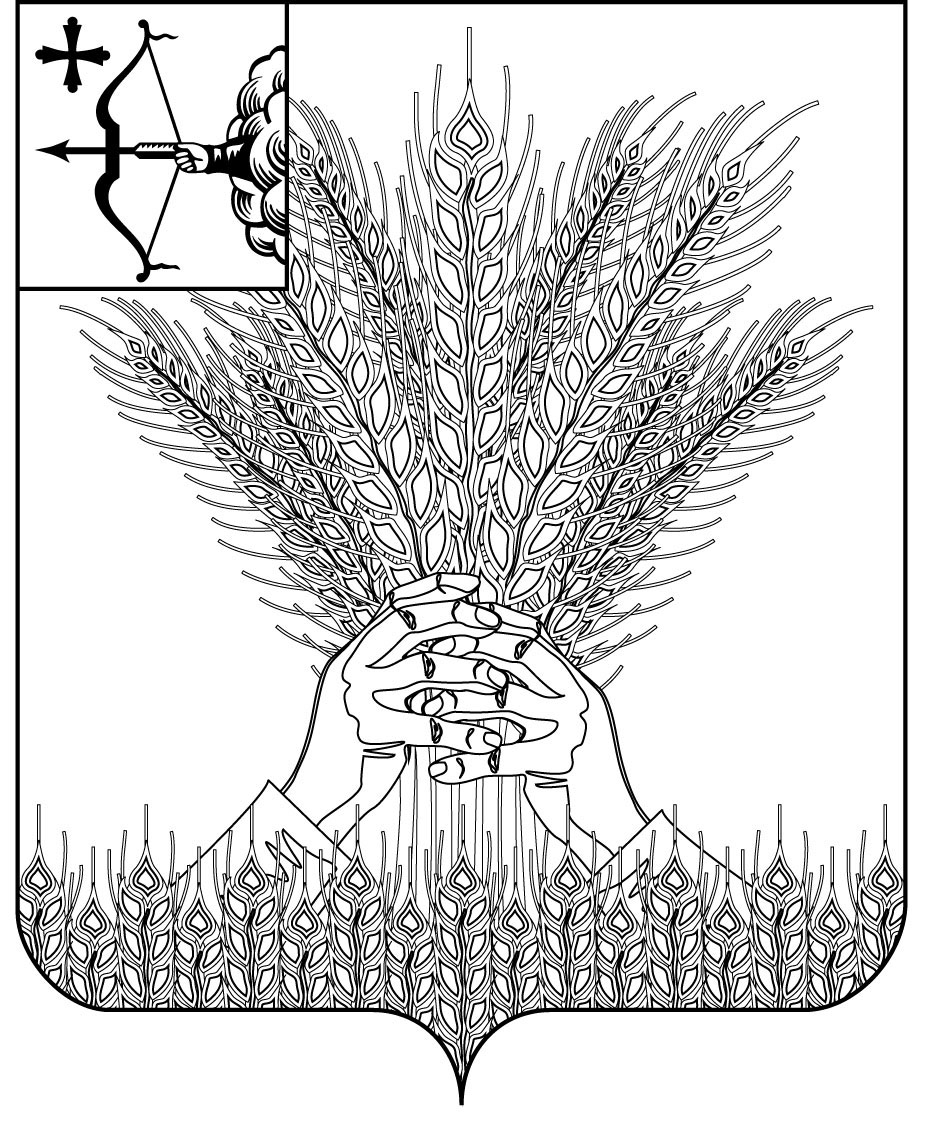 РОССИЙСКАЯ ФЕДЕРАЦИЯДУМА КИКНУРСКОГО МУНИЦИПАЛЬНОГО ОКРУГАКИРОВСКОЙ ОБЛАСТИпервого созыва  РЕШЕНИЕ                             О внесении изменений и дополненийв решение Думы Кикнурского муниципального округа Кировской области от 07.10.2020 № 2-21В соответствии с Уставом муниципального образования Кикнурский муниципальный округ Кировской области, принятым Решением Думы Кикнурского муниципального округа Кировской области от 19.10.2020 № 4-38, Дума Кикнурского муниципального округа Кировской области  РЕШИЛА:1. Внести следующие изменения и дополнения в Положение о бюджетном процессе в муниципальном образовании Кикнурский муниципальном округ Кировской области, утвержденное Решением Думы Кикнурского муниципального округа Кировской области от 07.10.2020 № 2-21 (далее – Положение):   1.1. Статью 17 Положения дополнить пунктами 11.1) и 11.2) следующего содержания:"11.1) утверждает перечень главных администраторов доходов бюджета Кикнурского муниципального округа;   11.2) утверждает перечень главных администраторов источников финансирования дефицита бюджета Кикнурского муниципального округа Кировской области;".   1.2. Статью 17 Положения дополнить пунктом 50) следующего содержания:"50) устанавливает порядок осуществления Финансовым управлением казначейского сопровождения в отношении средств, определенных в соответствии со статьей 242.26 Бюджетного кодекса Российской Федерации, в соответствии с общими требованиями, установленными Правительством Российской Федерации;". 1.3. Пункт 1) части 2 статьи 26 Положения исключить. 1.4. Пункт 3) части 2 статьи 26 Положения исключить.   1.5. Пункт 4) части 2 статьи 32 Положения изложить в новой редакции:"4) прогнозируемые объемы поступления доходов областного бюджета по кодам классификации доходов бюджетов на текущий финансовый год;"          1.6. Часть 2 статьи 32 дополнить пунктом 5) следующего содержания:"5) прогнозируемые объемы поступления доходов областного бюджета по кодам видов доходов и подвидов доходов на текущий финансовый год.".          2. Настоящее решение вступает в силу с момента подписания за исключением положений, для которых настоящим разделом установлены иные сроки вступления в силу.2.1. Пункты 1.2., 1.5., 1.6. настоящего решения вступают в силу с 1 января 2022 года.2.2. Пункты 1.1., 1.3., 1.4. применяется к правоотношениям, возникающим при составлении и исполнении бюджета Кикнурского муниципального округа на 2022 год и на плановый период 2023 и 2024 годов.Заместитель председателя Думы Кикнурского муниципального округа    А.П. ПрокудинГлава Кикнурского муниципального округа    С.Ю. ГалкинПОЯСНИТЕЛЬНАЯ ЗАПИСКА1. Статья 17  "Бюджетные полномочия администрации Кикнурского муниципального округа" дополняется пунктами 11.1,  11.2  и 50 следующего содержания:11.1) утверждает перечень главных администраторов доходов бюджета Кикнурского муниципального округа;   11.2) утверждает перечень главных администраторов источников финансирования дефицита бюджета Кикнурского муниципального округа Кировской области;50) устанавливает порядок осуществления Финансовым управлением казначейского сопровождения в отношении средств, определенных в соответствии со статьей 242.26 Бюджетного кодекса Российской Федерации, в соответствии с общими требованиями, установленными Правительством Российской Федерации;".2. Пункты 1 и 3 части 2 статьи 26 "Состав показателей решения о бюджете Кикнурского муниципального округа исключены в связи с передачей полномочий об утверждении перечней главных администраторов доходов и перечня главных администраторов источников финансирования дефицита бюджета администрации муниципального округа.3. Пункт 4 части 2 статьи 32 "Внесение изменений в решение о бюджете Кикнурского муниципального округа изложен в новой редакции (документы представляемые одновременно с проектом решения о внесении изменений в решение о бюджете)Также часть 2 данной статьи дополнена пунктом 5 следующего содержания:"5) прогнозируемые объемы поступления доходов областного бюджета по кодам видов доходов и подвидов доходов на текущий финансовый год.".4. Настоящее решение вступает в силу с момента подписания за исключением положений, для которых настоящим разделом установлены иные сроки вступления в силу.   Пункты 1.2., 1.5., 1.6. настоящего решения вступают в силу с 1 января 2022 года.   Пункты 1.1., 1.3., 1.4. применяется к правоотношениям, возникающим при составлении и исполнении бюджета Кикнурского муниципального округа на 2022 год и на плановый период 2023 и 2024 годов.29.11.2021№16-155пгт Кикнурпгт Кикнурпгт Кикнурпгт КикнурСтарая редакцияНовая редакция4) Объемы поступления налоговых и неналоговых доходов общей суммой, объемы безвозмездных поступлений по подстатьям классификации доходов"4) прогнозируемые объемы поступления доходов областного бюджета по кодам классификации доходов бюджетов на текущий финансовый год;"